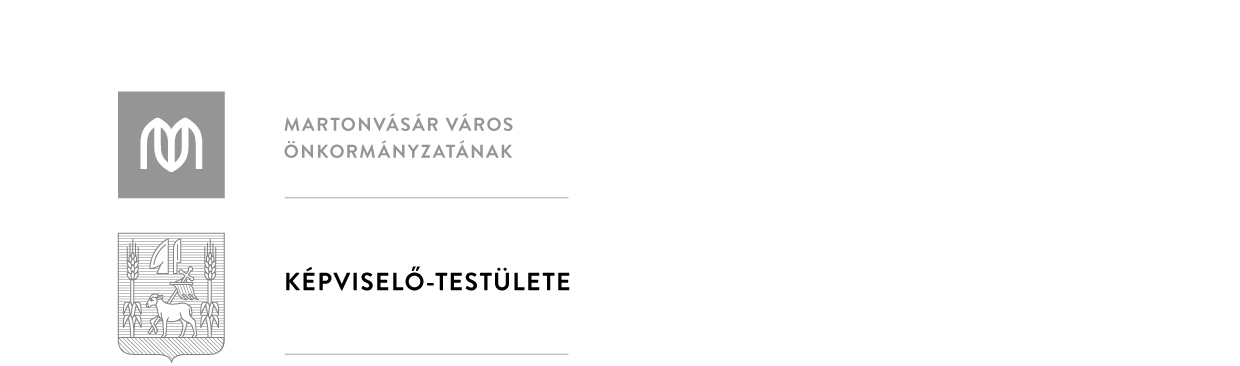 ……. ElőterjesztésKészült:	Martonvásár Város Önkormányzata Képviselő-testületének 2021. november 30. napján tartandó üléséreTárgy: 	Javaslat közterület elnevezésének felülvizsgálatáraElőterjesztő: Dr. Szabó Tibor, polgármesterKészítette (az előkészítésben részt vett):- 	Miklósné Pető Rita, aljegyző-	Csuhai Felicián, műszaki ügyintézőEllenőrizte:-	Dr. Szabó-Schmidt Katalin,jegyzőTárgyalja:	Képviselő-testületGazdasági BizottságHumán Bizottság	Tárgyalása:	nyilvános ülésen			zárt ülésen, alapja Mötv. 	□	46. § (2) a)					□	46. § (2) b)					□	46. § (2) c)	Döntés: 		egyszerű többséggel				minősített többséggel, alapja □	Mötv. …					□	SzMSz …Tisztelt Képviselő-testület!A Magyarország helyi önkormányzatairól szóló 2011. évi CLXXXIX. törvény (a továbbiakban: Mötv.) 13. § (1) bekezdés 3. pontja alapján a helyi közügyek, valamint a helyben biztosítható közfeladatok körében ellátandó helyi önkormányzati feladat különösen: a közterületek, valamint az önkormányzat tulajdonában álló közintézmény elnevezése, mely a 42. § 8. pont értelmében nem átruházható feladat.Martonvásár Város Önkormányzatának Képviselő-testülete 80/2017. (III.28.) határozatával döntött a közterületek elnevezésének felülvizsgálatáról. Időközben beérkező, az adott közterülethez csatlakozóan ingatlannal rendelkező tulajdonosi kérelem alapján javaslatot teszek az „Iparos utca” „Mezei utca” elnevezésre történő módosítására a határozati javaslatban foglaltak szerint, figyelemel arra, hogy időközben országos választások lesznek, mely időszak alatt a közterületek átnevezése nem lehetséges (Választási eljárásról szóló 2013. évi XXXVI. törvény 79. § (2) bekezdés: A választás kitűzésétől a szavazás napjáig nem lehet szavazókör sorszámát megváltoztatni, szavazókörbe sorolt cím besorolását megváltoztatni, továbbá település megnevezésének, közterület nevének és jellegének, ház számának, épület vagy lépcsőház jelének megváltozását a címnyilvántartásban átvezetni.).Eredeti bejegyzés:Időközben az 1223/6 hrsz-ú, korábban út megnevezésú ingatlan az önkormányzat értékesítette, így az már már nem képezi a közterület részét. (A közterület térképi megjelenítését az előterjesztés melléklete tartalmazza.)A felülvizsgálat szabályait a Képviselő-testület a közterületek és magánutak elnevezésének, valamint a házszámozás szabályainak megállapításáról szóló 23/2016. (XII.14.) önkormányzati rendeletben (a továbbiakban: Ör.) határozta meg (7-9. §). Eszerint:A közterület nevének megállapítása, vagy megváltoztatása a Képviselő-testület hatáskörébe tartozik.A közterületnév megállapítását vagy megváltoztatását kezdeményezheti: a polgármester, bizottság, a helyi önkormányzat képviselője, Martonvásár város közigazgatási területén bejelentett lakcímmel rendelkező állampolgár.A javaslatokat mind a Humán Bizottsága, mind a Gazdasági Bizottsága véleményezi.Az elnevezésre vonatkozó előterjesztést annak benyújtása előtt 5 napra a helyben szokásos módon közzé kell tenni. A közterület elnevezéssel, vagy az elnevezés megváltoztatásával kapcsolatos előkészítő feladatokat a Gazdasági Bizottság látja el. Ennek keretében minden javaslatot köteles a testület elé terjeszteni akkor is, ha a javaslatot nem támogatja.Az esetlegesen beérkezett egyéb javaslatok a bizottsági ülésen, majd a bizottságok véleményével együtt a testület ülésén kerülnek ismertetésre.Az Ör.  3. §-a szerint a település beépítésre szánt területén, valamint már beépített területein minden közterületet el kell nevezni, de nem kötelező nevet adni az olyan zsákutcáknak, kiszolgáló utaknak, továbbá olyan, a földhivatali nyilvántartásban kivett közterületként vagy közlekedési területként szereplő ingatlanoknak, amelyekhez kapcsolódó ingatlanok számozása másik utcában már megtörtént, illetve nem kötelező nevet adni a címadási szempontból nem érintett külterületi utaknak. A közterület elnevezését a megállapítástól számított 3 éven belül kizárólag különös méltánylást érdemlő esetben lehet megváltoztatni. Ezen időtartam az Iparos utca elnevezés bevezetésétől már eltelt.Az Mötv. 14.-14/A. §: Közterület, illetve közintézmény nem viselheti olyan személy nevét, aki a XX. századi önkényuralmi politikai rendszerek megalapozásában, kiépítésében vagy fenntartásában részt vett, vagy olyan kifejezést vagy olyan szervezet nevét, amely a XX. századi önkényuralmi politikai rendszerre közvetlenül utal. Közterület elnevezéseként nem alkalmazható ugyanazon településen belül azonos jellegű közterületre alkalmazandó azonos, összetéveszthető, vagy  kormányrendeletben meghatározottak szerint a közterületek elnevezésére vonatkozó technikai feltételekkel ellentétes elnevezés. Közterület élő személyről nem nevezhető el.Az Ör. 10. §-a értelmében a döntést a helyben szokásos módon közzé kell tenni, a megállapított elnevezés legkorábban a kihirdetés napjától érvényes.A közterületi térképek, utcanévtáblák kihelyezéséről az Önkormányzat (az MVK Np. Kft. közreműködésével) gondoskodik. A régi névtáblát az eredeti helyén kell hagyni a döntést követő 1 évig, piros átlós vonallal áthúzve, míg az új névtáblát addig a régi felett vagy alatt kell elhelyezni.A közterület elnevezésének megváltoztatása az alábbi következményekkel jár általánosságban, mivel jelen módosítás lakosokat nem érint:Az utcanévváltozással érintett lakos lakcímigazolványába a régi megnevezés helyett az új közterületnév nyilvántartásba vétele szükséges.  (Az új okmányok kiállítását a Martonvásári Járási Hivatal Martonvásár Város Jegyzőjének megkeresésére hivatalból elvégzi és az érintetteknek postázza.)Azon lakosnak, aki rendelkezik gépjárművel, a forgalmi engedélyében történő címváltozást is be kell jegyeztetnie. Az utcanévváltozás érintheti az egyéni vállalkozót, gazdasági társaság székhelyét/ telephelyét. A változását a nyilvántartásokba be kell jegyeztetni. Amennyiben a gazdasági tevékenység végzése működési engedély, telepengedély, vagy más hatósági engedély köteles, akkor az azokban megjelölt utcanév megváltozását szintén jelezni kell a hatóságok felé. Az utca lakosainak a különböző pénzintézetekkel kötött szerződéseibe szintén át kell vezetni az utcanév megváltozását. A természetes személyek okiratainak, valamint a vállalkozások működési engedélyeinek, őstermelői igazolványnak az utcanév megváltoztatása okán szükséges okmánycseréje illetékmentes. Aközterületnévváltozás az ingatlan nyilvántartást is érinti. A tulajdoni lap I. része tartalmazza az ingatlan adatait. A cím átvezetésére a Földmérési és Távérzékelési Intézet (továbbiakban: FÖMI) jogosult. A FÖMI a Közigazgatási és Elektronikus Közszolgáltatások Központi Hivatala útján értesül a Központi Címregiszterben történt címváltozásról. A Központi Címregiszterben történő közterületnévváltozás átvezetéséről a Jegyző gondoskodik.A döntés meghozatalát követően hivatalból külön kell értesíteni egyes hivatalokat, Mentőszolgálatot, Rendőrséget, Tűzoltóságot,, mentőállomást, közműszolgáltatókat, postát, a névváltozás kezdeményezőjét, stb., melynek megtörténtéről a határozatban foglaltak szerint a Jegyző gondoskodik. Kérem a tisztelt Képviselő-testületet, fentiek alapján döntsön a közterület átnevezése tárgyában.Határozati javaslat:Martonvásár Város ÖnkormányzataKépviselő-testületének……. /2021. (……...) határozataközterület átnevezéséről1.)	Martonvásár Város Önkormányzatának Képviselő-testülete (a továbbiakban: Képviselő-testület) úgy határoz, hogy – a beérkezett észrevételek figyelembevétele mellett – az „Iparos utca” közterületet (az ingatlan-nyilvántartásban Martonvásár, 1223/6 hrsz-ú út megnevezésű, 1224 hrsz-ú beépítetlen terület megnevezésű, valamint 1715/2 hrsz-ú út megnevezésű ingatlanként szereplő közterület) átnevezi és elnevezését 2022. június 1. napi hatállyal „Mezei utca” közterület megnevezéssel állapítja meg, az alábbiak szerint módosítva a Martonvásár közterületek elnevezéséről, átnevezéséről és egyes elnevezések megszüntetéséről, valamint az aktív közterület elnevezések egységes szerkezetbe foglalásáról szóló 80/2017. (III.28.) határozata 2. mellékletének 30. sorát: 2.)	A Képviselő-testület felhatalmazza Martonvásár Város Jegyzőjét, hogy az 1.) pontban foglaltakkal kapcsolatos intézkedéseket megtegye: a határozat tartalmát a Központi Címregiszterben (KCR) vezesse át, a hozott döntést térképes melléklettel ellátva küldje meg a lakcímnyilvántartás és az ingatlan-nyilvántartás szervei, a Fejér Megyei Kormányhivatal Martonvásári Járási Hivatala, a Gárdonyi Rendőrkapitányság és Martonvásári Rendőrörs, a helyi és központi postahivatal, a tűzvédelmi hatóság, a mentőszolgálat és a helyi mentőállomás, az érintett ingatlanok tulajdonosai (ingatlanonként egy levélben), valamint a településen közszolgáltatást végzők részére,intézkedjen a névtáblák önkormányzati rendeletben előírt cseréjéről.A határozat végrehajtásáért felelős: 	1. pont – polgármester, 2. pont - jegyzőA határozat végrehajtásának határideje: 	1. pont – folyamatos, 2. pont – 2022.06.01.Előterjesztés melléklete – térképes megjelenítés: külön csatolvaMARTONVÁSÁR VÁROS KÖZTERÜLETEINEK ELNEVEZÉSEMARTONVÁSÁR VÁROS KÖZTERÜLETEINEK ELNEVEZÉSEMARTONVÁSÁR VÁROS KÖZTERÜLETEINEK ELNEVEZÉSEMARTONVÁSÁR VÁROS KÖZTERÜLETEINEK ELNEVEZÉSEMARTONVÁSÁR VÁROS KÖZTERÜLETEINEK ELNEVEZÉSEMARTONVÁSÁR VÁROS KÖZTERÜLETEINEK ELNEVEZÉSESsz.ElnevezésFekvésHrsz 1Hrsz 2Megnevezés30Iparos utcaBelterület12236út30Iparos utcaBelterület1224beépítetlen terület30Iparos utcaBelterület17152útMARTONVÁSÁR VÁROS KÖZTERÜLETEINEK ELNEVEZÉSEMARTONVÁSÁR VÁROS KÖZTERÜLETEINEK ELNEVEZÉSEMARTONVÁSÁR VÁROS KÖZTERÜLETEINEK ELNEVEZÉSEMARTONVÁSÁR VÁROS KÖZTERÜLETEINEK ELNEVEZÉSEMARTONVÁSÁR VÁROS KÖZTERÜLETEINEK ELNEVEZÉSEMARTONVÁSÁR VÁROS KÖZTERÜLETEINEK ELNEVEZÉSESsz.ElnevezésFekvésHrsz 1Hrsz 2Megnevezés30Mezei utcaBelterület1224út30Mezei utcaBelterület17152út